Képes matematikai rejtvények a Fogtörpétől+=16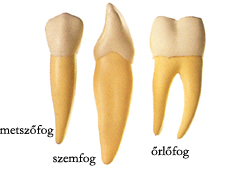 xx=36xx=72++=?=                 =                  =               ?=Megoldás:=  8               =3                  =4               ?=15+++=20++=17++=16+-=?=                 =                  =               ?=Megoldás: = 7                = 8                =  2            ?=13Készítette: Nagy Csabáné